Frosty The Snowman, Tequila! (C)Frosty - Walter “Jack” Rollins & Steve Nelson 1950; Tequila - Danny Flores 1958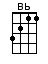 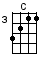 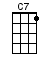 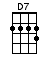 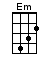 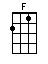 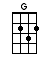 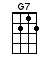 INTRO:  / 1 2 3 4 / |[C] [Bb] | [C] [Bb] |[C]   [Bb] |[C] [Bb]  |[C]   [Bb] |[C]  [Bb]A|---------|----------|-3-3-1-5-1-|-3--------|-3-3-1-5-1-|-3--------|E|---------|---------3|-----------|---3-----3|-----------|---------3| |[C]   [Bb] |[C]  [Bb] |[C]   [Bb] |[C] [Bb]|A|-3-3-1-5-1-|-3--------|-3-3-1-5-1-|-3------|E|-----------|---3-----3|-----------|--------|[C] Frosty the [C7] Snowman was a [F] jolly happy [C] soulWith a [F] corn cob pipe and a [C] button noseAnd two [G7] eyes made out of [C] coal [Bb]|[C] [Bb] |[C]   [Bb] |[C][Bb] |                        A| |-3-3-1-5-1-|-3-------|-3-3-1-5-1-|-3------|                        E|3|-----------|---3----3|-----------|--------|[C] Frosty the [C7] Snowman is a [F] fairy tale they [C] sayHe was [F] made of snow but the [C] children knowHow he [G7] came to life one [C] day [Bb]  |[C]  [Bb]|[C]   [Bb] |[C][Bb] |                       A| |-3-3-1-5-1--|-3-------|-3-3-1-5-1-|-3------|                       E|3|------------|---3----3|-----------|--------|There [F] must have been some [Em] magicIn that [F] old silk [G7] hat they [C] foundFor [G] when they placed it on his headHe be-[D7]gan to dance a-[G]round [F] / [G][F] / [G][F] / [G][F] /[C] Frosty the [C7] Snowman was a-[F]live as he could [C] beAnd the [F] children say he could [C] laugh and playJust the [G7] same as you and [C] me  [Bb]  |[C] [Bb] |[C]   [Bb] |[C][Bb] |                        A| |-3-3-1-5-1--|-3-------|-3-3-1-5-1-|-3------|                        E|3|------------|---3----3|-----------|--------|[C] Frosty the [C7] Snowman knew the [F] sun was hot that [C] daySo he [F] said “Let’s run and we’ll [C] have some funNow be-[G7]fore I melt a-[C]way” [Bb]  |[C] [Bb] |[C]  [Bb]  |[C][Bb] |                    A| |-3-3-1-5-1--|-3-------|-3-3-1-5-1-|-3------|                    E|3|------------|---3----3|-----------|--------|[C] Down to the [C7] village with a [F] broomstick in his [C] handRunnin’ [F] here and there all a-[C]round the squareSayin’ [G7] “Catch me if you [C] can”[Bb] |[C]  [Bb] |[C]  [Bb] |[C] [Bb] |                      A| |-3-3-1-5-1--|-3-------|-3-3-1-5-1-|-3------|                      E|3|------------|---3----3|-----------|--------|He [F] led them down the [Em] streets of townRight [F] to the [G7] traffic [C] copAnd he [G] only paused a momentWhen he [D7] heard him holler [G7]↓ “STOP!” [G7]↓ For[C] Frosty the [C7] Snowman had to [F] hurry on his [C] wayBut he [F] waved goodbye sayin’ [C] “Don’t you cryI’ll be [G7] back again some [C] day”[Bb]  |[C] [Bb] |[C]  [Bb] |[C] [Bb] |                      A| |-3-3-1-5-1--|-3-------|-3-3-1-5-1-|-3------|                      E|3|------------|---3----3|-----------|--------|[C] Thumpety thump thump [C] thumpety thump thump, look at Frosty [G] go[G7] Thumpety thump thump [G7] thumpety thump thumpOver the hills of [C]↓ snow! [G]↓ [C]↓ TEQUILA!www.bytownukulele.ca